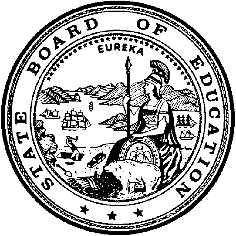 California Department of EducationExecutive OfficeSBE-006 (REV. 1/2018)Specific WaiverCalifornia State Board of Education 
July 2019 Agenda
Item #W-19SubjectRequest by Manhattan Beach Unified School District to waive California Education Code Section 51224.5(b), the requirement that all students graduating in the 2018-19 school year be required to complete a course in Algebra I (or equivalent) to be given a diploma of graduation for one student with disabilities based on Education Code Section 56101, the special education waiver authority.Waiver Number4-5-2019Type of ActionAction, ConsentSummary of the Issue(s)The Manhattan Beach Unified School District (MBUSD) requests to waive the requirement that all students graduating in the 2018–19 school year be required to complete a course in Algebra I (or equivalent) to be given a diploma of graduation, for one student with disabilities based on Education Code (EC) Section 56101, the special education waiver authority.Authority for WaiverEducation Code Section 56101RecommendationApproval: NoApproval with conditions: YesDenial: NoThe California Department of Education recommends the State Board of Education (SBE) approve the request for the student to waive the requirement to successfully complete a course in Algebra I (or its equivalent) for the 2018–19 graduation year; with the condition the student meets all other course requirements stipulated by the governing board of the school district and California EC Section 51225.3 in order to receive a high school diploma.Summary of Key IssuesFor the review of this waiver request, the MBUSD provided the following documentation for the student:The Settlement and Release Agreement stating the student was privately placed at the Frostig Nonpublic School (FNPS) and funded by the MBUSD for the years of 2016–17 through 2018–19.The last consented individualized educational program stating the student struggles with mathematical concepts.The student’s official transcript.A letter from the FNPS educational team providing the following information:The student’s attempts at math and Algebra and the specific assistance provided to the student including supplementary aids, services, accommodations, and supports.The student will be able to meet all the MBUSD graduation requirements except for Algebra I if they pass their current classes.The FNPS team is in support of the student receiving a waiver of the Algebra I requirement to receive their high school diploma.The above documentation was confidentially reviewed by one special education consultant. The documentation provided indicates that failure to approve the waiver request will result in the student not meeting graduation requirements.Demographic Information:The MBUSD has a student population of 6,956 and is located in a suburban area in Los Angeles County.Summary of Previous State Board of Education Discussion and ActionIn 2000, EC Section 51224.5 was enacted to require students to complete a course in Algebra I, as a condition of receiving a high school diploma. The Algebra I requirement applied to students who were scheduled for graduation beginning in 2003−04. All waiver requests of this type have been granted by the SBE for students with disabilities.Fiscal Analysis (as appropriate)There is no statewide fiscal impact of waiver(s) approval.Attachment(s)Attachment 1: Summary Table (1 page)Attachment 2: Manhattan Beach Unified School District Waiver 4-5-2019(2 pages). (Original waiver request is signed and on file in the Waiver Office.)Attachment 1: Summary TableCalifornia Education Code (EC) Section 56101Created by California Department of Education 
May 2019Attachment 2: Waiver 4-5-2019 Manhattan Beach Unified School DistrictCalifornia Department of Education WAIVER SUBMISSION – SpecificCD Code: 1975333Waiver Number: 4-5-2019	Active Year: 2019Date In: 5/8/2019 12:52:09 PMLocal Education Agency: Manhattan Beach UnifiedAddress: 325 South Peck Ave.Manhattan Beach, CA 90266Start: 9/1/2015End: 6/30/2019Waiver Renewal: NoPrevious Waiver Number: Waiver Topic: Special Education ProgramEd Code Title: Algebra I Requirement for Graduation Ed Code Section: 51224.5Ed Code Authority: 56101Ed Code or CCR to Waive: Waive the Algebra 1 requirement for graduation, CA Ed Code 51224.5bOutcome Rationale: Student has been able to meet all other graduation requirements. There is only one IEP to submit as there has been a 3 year confidential agreement that waived IEPs.Student Population: 6956City Type: SuburbanLocal Board Approval Date: 4/17/2019Audit Penalty Yes or No: NoCategorical Program Monitoring: NoSubmitted by: Ms. Megan LocklearPosition: Assistant Superintendent, Student ServicesE-mail: mlocklear@mbusd.orgTelephone: 310-318-7345 x5913Fax:Waiver NumberSchool District, SchoolPeriod of RequestDistrict’s RequestCDE RecommendedLocal Board Approval DatePenalty Without Waiver4-5-2019Manhattan Beach Unified School DistrictRequested:September 1, 2015, toJune 30, 2019Recommended:September 1, 2015, toJune 30, 2019To waive the Algebra I (or equivalent) graduation requirement for one student to receive a diploma of graduationApproval with conditions to waive the Algebra I (or equivalent) graduation requirement for one student to receive a diploma of graduationApril 17, 2019Failure to approve the waiver request would result in the student not meeting graduation requirements